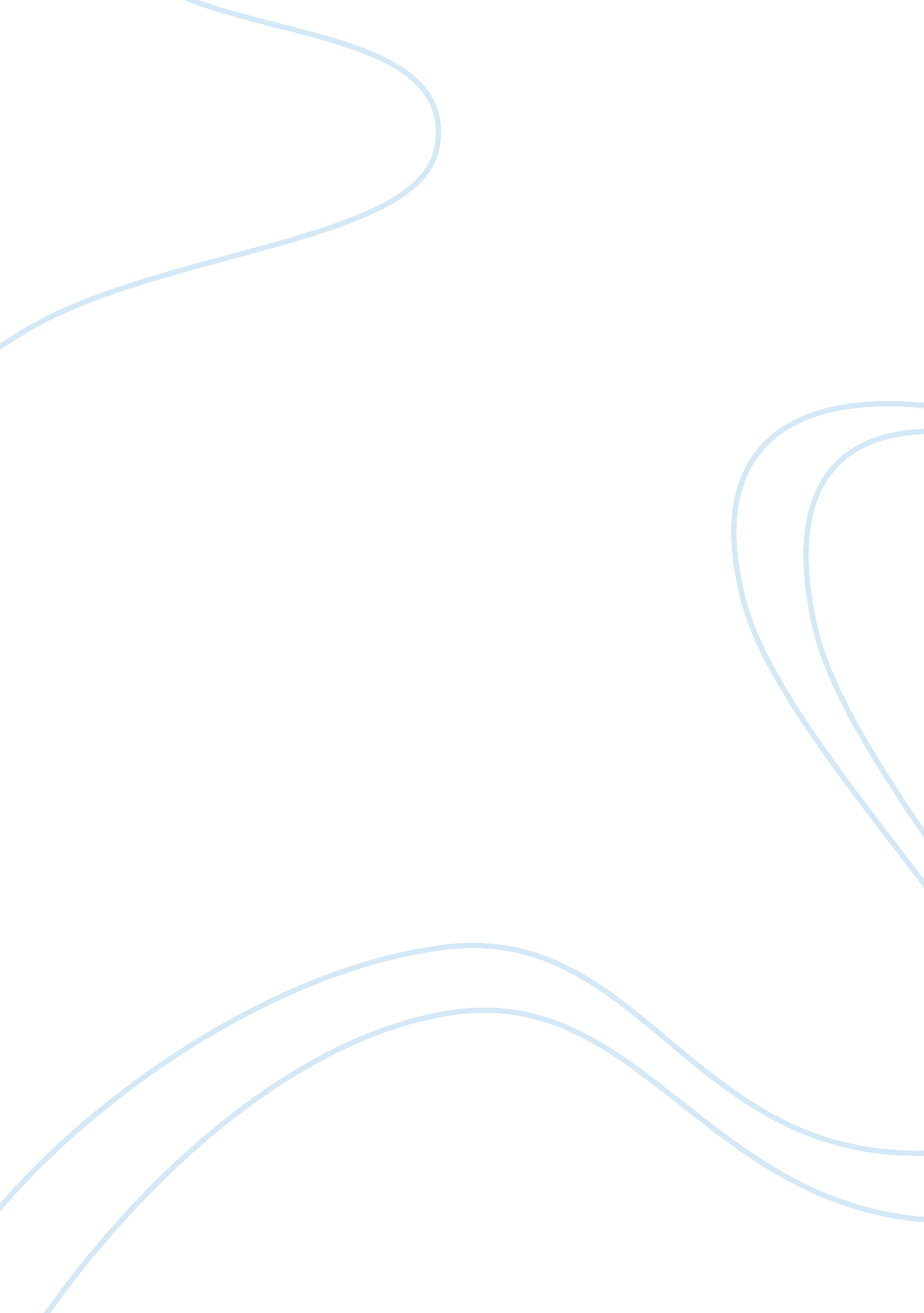 Sorry, wrong number by lucille fletcher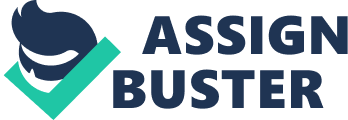 Who wrote this play? Lucille FletcherWhose bedroom is described as having “ expensive, rather fussy furnishings”? Mrs. StevensonWhat is Mrs. Stevenson wearing during the play? a bed-jacketWhat three items are on Mrs. Stevenson’s night-table? phone, lamp, and pill bottlesWhat is crucial to allowing the murder to happen without being heard by a neighbor? a subway train crosses a nearby bridge, which would cover the sound of the victim’s screamsWhat number is Mrs. Stevenson trying to dial? Murray Hill 4-0098How are spotlights used during the play? They switch on to illuminate a character who’s speaking, and then switch off when that character is not. When she first reaches the operator at the beginning of the play, how long does Mrs. Stevenson say that the line has been busy? 45 minutesWhose office is Mrs. Stevenson trying to call? her husband’sWhere does Mrs. Stevenson say her husband is during the events of the play? working late at the officeWho is described as a “ killer-type,” standing in a phone booth and wearing a hat? GeorgeWhat time is the murder supposed to happen? 11: 15 pmWhat happens at 11: 00 that will allow the murder to happen? the private patrolman goes around to the barWhere is the bar that the private patrolman goes to each night at 11: 00? Second AvenueWhat specifics has the client requested of George for the murder? quick, with as little blood as possible– she should not suffer; make it look like a robbery by stealing the jewelryWhat murder weapon is to be used? a knifeWhat items is George supposed to remove from the body after the murder? rings and braceletsAfter Mrs. Stevenson hears the murder conversation, she calls the operator again. What does she want the operator to do? retrace the callHow does Mrs. Stevenson believe she heard the murder plot, instead of reaching her husband’s office? She believes the operator must have accidentally dialed the wrong number. When Mrs. Stevenson asks the Chief Operator to trace the call, why does she say she may be unable to do so? If the parties have hung up the phone, it’s now untraceable. From where does the Chief Operator take her pencil? from her hair-doWhat is Mrs. Stevenson’s telephone number? Plaza 4-2295Why does the Chief Operator say she’d need “ something more official” to trace the call? Because Mrs. Stevenson is a private individual, who doesn’t have the authority to have a call tracedWhat does the lunch counter attendant bring Sergeant Duffy for dessert with his lunch? French crullersWhat did Sergeant Duffy want for dessert, instead of the French crullers he got? jelly doughnutsWhen Sergeant Duffy hears that the lunch counter attendant brought French crullers, he complains and asks why he didn’t make it apple pie instead. What’s the reason he gives? He has ulcers. What precinct is the police department that Mrs. Stevenson calls? 43What is Mrs. Stevenson’s full married name, as she tells it to Sergeant Duffy? Mrs. Elbert Smythe StevensonWhat is Mrs. Stevenson’s address? 53 North Sutton StreetIn what city does the story take place? New York CityWhat bridge is near Mrs. Stevenson’s house? the Queensboro BridgeWhy does Mrs. Stevenson say she hates to be alone? She’s an invalid. Mrs. Stevenson says her husband tells her she’s safe at home alone, as long as she has what? As long as she has the phone beside her bedWhat is Sergeant Duffy drinking during his conversation with Mrs. Stevenson? a paper cup of coffeeWhat does Mrs. Stevenson say that Sergeant Duffy should do? a complete and thorough search of the whole cityWhat is the Stevensons’ maid’s name? EloiseWho does Mrs. Stevenson describe as “ a big two-hundred-pounder”? her maid, EloiseHow many years ago does Mrs. Stevenson say she took sick? 12Who does Mrs. Stevenson say “ adores her”? her husband, ElbertSergeant Duffy says “ Just now I’ve got a couple of other matters here on my desk that require my immediate attention,”— what does he mean? apple pieWhy is Mrs. Stevenson unable to get through to her husband’s office? the line is busyWhat character is a self-described “ invalid”? Mrs. StevensonAt the end of the story, what begins to upset Mrs. Stevenson even more than her failed attempts to call her husband? someone is calling her and not saying anythingWhat is the gist of the Western Union telegram Mrs. Stevenson gets from her husband? He is working late, and is then leaving for a business trip to Boston, but will be back the next day. When Mrs. Stevenson calls Information, what number does she request? the number for Henchley HospitalWhat procedure did Mrs. Stevenson have done at Henchley Hospital? appendectomyWhat does Information tell Mrs. Stevenson when she asks for the time? They tell her to call a phone number that will give it to her. Why does Mrs. Stevenson call Henchley Hospital? She wants to hire a registered nurse for the night. Why is the woman on the phone at the hospital unwilling to send a nurse out to Mrs. Stevenson right away? She hasn’t been referred by a doctor. What alarming sound does Mrs. Stevenson hear while she’s on the phone with the hospital? a click as if someone had lifted the receiver off the hook downstairs, and is listening to her– followed by another click confirming that he has hung upWhere does the play get its title? It’s what the killer (George) says to Sergeant Duffy when he answers the phone. 